Minutes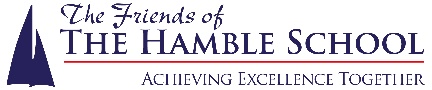 Friends of HCSC Meeting12th March 2018Attendees:      Alison Holland, Alison Bratcher, Debs Thompson, Amy Crotty, Sue, Wendy ChallisApologies:   Neil Cleaver, Pip Moore, Helen Crotty, Marie C-M, Marie Holder. Approval of Last Meeting Minutes & Matters ArisingMinutes approved, no amendments or additional information to add. Financial ReportNo financial reportCurrent Funding RequestNo funding requestsItems of Business  Fireworks Amy met with Park Traffic Management Police Office, and they are happy for us to park at the school and will increase the amount of ticket sales to 7000 people (5000 people if parking only at RVCP with limit of 1200 cars). However in order to do this we will need to provide shuttle buses between the school and the park at around £300 each. Amy met with Debs and Alison to discuss this and it was decided that we were not prepared to agree with this, however Nicky said she was going to go ahead anyway. Amy has informed Nicky that we will not pay for the buses. Wendy raised a concern regarding people turning up on the night wanting tickets at the gate, it was agreed that extra security would be put in place at the gates. Fireworks are going to cost an extra £1000 as we need them to be higher than the trees due to the change in park location, and there are to be no ground fireworks. However we have saved money elsewhere with regards to lighting, toilets and other expenses. A meeting was held with Mrs Croke, she advised that parking should be OK on the field and she will find out how many we can accommodate. The Sports Centre will no longer be part of the school, so we will have to speak to the new owners about using the sports centre car park as well.   She is also going to make sure that the Friends of Hamble get more recognition with parents regarding the fireworks, as most people still assume it is solely run by RVCP. It was suggested that the art club may be involved in doing the posters this year, possibly running it as a competition. Mrs Croke will make sure details of the fireworks and our involvement is noted in The Voice magazine, and she is going to see if she can get a cheaper quote for us to advertise in the Scene magazine that goes out to around 9000 Hamble/Netley residents. Mrs Croke is going to meet with the new head when appointed, and push for more involvement from senior leaders in Friends and knowledge of the fireworks.Amy was not sure how much we should charge caters for the pitch. S&J who did the event last time are happy to come again, and are aware they won’t be sole traders. Amy is enquiring with other caters. We know S&J paid £1000 before that is too little based on amount of money they would have made. Coffee Cruiser provide hot drinks and are a good company. They are happy to give us 20% of their profits on the night. All agreed that this was acceptable. We can sell cold drinks on a stand and purchase them in bulk from Costco or somewhere similar. We will decide at the next meeting how many we will need to buy. First Aid with Waterside First Aid and security with Security Nation have been booked. No portaloo’s this year, will be using the chapel ones and ones in the car park. Subcommittee for the fireworks has been set up in the event that decisions have to be made urgently, this consists of Amy, Alison H and Debs. Music ConcertWe only made £20 profit at this event after taking out the cost for the refreshments and the cups. TreasurerWe still do not have a treasurer.Purchase of a GazeboDebs has located someone who is selling a new pop up gazebo, 3ft x 3ft with sides for £85. Sue suggested we could try contacting Butlocks Heath Trust, they have an online form where you can put in a request for funding, as they like to donate to local charities. Alison H will look into this. Agreed that Debs will go ahead and purchase one anyway, and then we will apply for funding for 2. Next meeting date is Monday 16th March, 6pm at the Skills Centre. 